Załącznik 3…………………….., dnia ………..……… 2020 r.OŚWIADCZENIEJa /imię i nazwisko/ ………………………………………………………..…………………………………………………..zamieszkała/y w……………..………………… kod pocztowy  …………… ulica ……………….……………....e-mail: ……………………………...……………….………………, telefon:……………………..………………………oświadczam, że:wyrażam zgodę na przetwarzanie moich danych osobowych w szczególności zawartych w niniejszym piśmie przez Inkubator Przedsiębiorczości w Lądku – Zdroju w celu przeprowadzenia konkursu plastycznego walentynkowego „I    Lądek - Zdrój” oraz, że zostałam/zostałem poinformowany, iż zgodnie z Rozporządzeniem  Parlamentu Europejskiego i Rady (UE) 2016/679 z dnia 27 kwietnia 2016 r. w sprawie ochrony osób fizycznych w związku z przetwarzaniem danych osobowych i w sprawie swobodnego przepływu takich danych oraz uchylenia dyrektywy 95/46/WE w szczególności zgodnie z art. 13 ust. 1 ogólnego rozporządzenia o ochronie danych osobowych z dnia 27 kwietnia 2016 r., że moje dane osobowe przetwarzane będą w określonym niżej zakresie: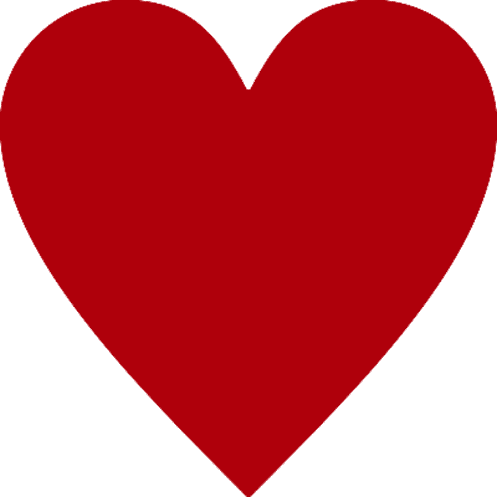 administratorem danych osobowych i inspektorem ochrony danych osobowych jest  Consulting Group Tomasz Zalewski, Pl. Mariański 13, 57-540 Lądek - Zdrój;moje dane osobowe przetwarzane będą w celu przeprowadzenia konkursu walentynkowego plastycznego „I    Lądek - Zdrój” przez okres jednego roku;moje dane osobowe mogą zostać udostępnione osobom trzecim w zakresie niezbędnym do organizacji i przeprowadzenia konkursu plastycznego walentynkowego „I    Lądek - Zdrój”, ponadto w przypadkach obowiązku wynikającego  z przepisów prawa; dane osobowe nie będą przekazywane poza teren Unii Europejskiej;posiadam prawo dostępu do treści swoich danych oraz prawo ich sprostowania, usunięcia, ograniczenia przetwarzania, prawo do przenoszenia danych, prawo wniesienia sprzeciwu, prawo do cofnięcia zgody w dowolnym momencie bez wpływu na zgodność z prawem przetwarzania (jeżeli przetwarzanie odbywa się na podstawie zgody), którego dokonano na podstawie zgody przed jej cofnięciem. Żądania te można zgłaszać na adres e-mail: biuro@inkubator-ladek.pl z tematem: ochrona danych osobowych lub pisemnie na adres  siedziby;mam prawo wniesienia skargi do Prezesa Urzędu Ochrony Danych Osobowych ul. Stawki 2,                             00-193 Warszawa, gdy uznam, iż przetwarzanie danych osobowych mnie dotyczących narusza przepisy ogólnego rozporządzenia o ochronie danych osobowych z dnia 27 kwietnia 2016 r.;podanie przeze mnie danych osobowych jest warunkiem złożenia pracy w konkursie plastycznym walentynkowym „I    Lądek - Zdrój”. Jestem zobowiązana/y do ich podania, a konsekwencją niepodania danych osobowych będzie rezygnacja z udziału w konkursie; moje dane będą przetwarzane na piśmie, a także w sposób elektroniczny.otrzymałam/otrzymałem regulamin konkursu plastycznego walentynkowego „I  Lądek - Zdrój”, zapoznałam/zapoznałem się z jego treścią i potwierdzam swój udział w konkursie we wskazanym wyżej terminie i zobowiązuję się do przestrzegania postanowień tego regulaminu. 							......................................................................................................                                                                                                                                 data i czytelny  podpis składającego oświadczenie